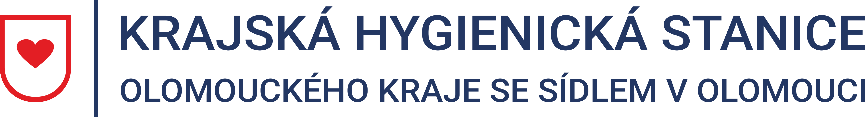 Tisková zpráva26. 5. 2022Monitoring respiračních virů v sezóně 2021/2022 v Olomouckém krajiV rámci národního rutinního systému sentinelové surveillance respiračních virů v uplynulé epidemické sezóně 2021/2022 (od 41. kalendářního týdne roku 2021 do 20. kalendářního týdne roku 2022) Krajská hygienická stanice Olomouckého kraje se sídlem v Olomouci (KHS) sledovala a hodnotila v týdenních intervalech cirkulaci obvyklých respiračních virů, včetně původců chřipky (ARI/ILI) a nového koronaviru SARS-Co-2 v populaci Olomouckého kraje. Zajištění odběru vzorků probíhalo na základě dlouhodobé a dobrovolné spolupráce KHS s vybranými poskytovateli zdravotních služeb – všeobecnými praktickými lékaři pro dospělé (VPL) a praktickými lékaři pro děti a dorost (PLDD), napříč všemi okresy Olomouckého kraje. Mezi zaangažovanými lékaři bylo 49 VPL a 24 PLDD. „Všem spolupracujícím lékařům, za jejich vstřícnost a ochotu srdečně děkujeme,“ vyjádřila uznání ředitelka KHS MUDr. Lenka Pešáková, Ph.D. Během sledovaného období byl u 83 pacientů s příznaky ARI/ILI proveden odběr biologického materiálu dle Metodického pokynu hlavní hygieničky ČR k surveillance ARI/ILI 2021-2022.  Analýzou vzorků provedených Národní referenční laboratoří pro chřipku a nechřipková respirační virová onemocnění Státního zdravotního ústavu v Praze byl ve 24 vzorcích zjištěn záchyt nejčastějších původců respiračních infekcí jako jsou rhinoviry, coronaviry, dále pak viry parainfluenzy, RS viry apod. V uplynulé sezóně nebyl v rámci sentinelové surveillance respiračních virů Olomouckém kraji detekován virus chřipky.  Vývojová křivka přepočítané incidence na 100 tisíc obyvatel ukazuje, že nemocnost v epidemické sezóně v Olomouckém kraji kopírovala celorepublikový trend (Graf č. 1). Zároveň je patrné, že výskyt ARI v Olomouckém kraji byl po celou sezónu o něco vyšší než celorepublikový průměr.Graf č. 1Mgr. Markéta Koutná, Ph.D., tisková mluvčí, telefon 585 719 244, e-mail: media@khsolc.cz